   Başvuru Koşulları:

1. Yarışmaya son başvuru tarihi 15 NİSAN 2019’dur.
2. Konu : YAPAY ZEKA
3. Teknik : Serbest (Karakalem, sulu boya, yağlıboya, akrilik vs.olabilir.)
4. Ebatlar : 35x50 ve 50x70
5. Çalışmalar paspartusuz ve çerçevesiz olarak teslim edilmelidir.
6. Resimlerin arka yüzünde, sağ alt köşeye ek'te sunulan başvuru formu yapıştırılacaktır.                                              7. Başvuru formu eksiksiz doldurulmalıdır. 
8. Eserler son başvuru tarihinden önce Özel Pera Güzel Sanatlar Lisesi'ne elden veya posta aracılığı ile ulaştırılabilir. Yarışma Şartnamesi:1. Yarışmaya tüm ilkokul, ortaokul ve lise dereceli öğrenciler katılabilir.
2. Değerlendirme 3 kategoride yapılacak olup ilkokul, ortaokul ve lise öğrencileri kendi aralarında yarışacaktır.
3. Her öğrenci yarışmaya en fazla 3 çalışma ile katılabilir.
4. Yarışmaya katılacak çalışmalar 2018-2019 yılına ait ve daha önce herhangi bir yarışmaya veya sergiye katılmamış olmalıdır.
5. Ödül alan çalışmalar öğrencilere iade edilmeyecektir; telif hakları Pera Güzel Sanatlar Lisesi’ne ait olacaktır.
6. Yarışmaya katılan Özel Pera Güzel Sanatlar Lisesi öğrencileri değerlendirmeye alınmayacak ancak sergide yer alabileceklerdir.
7. Son başvuru tarihi 15 Nisan 2019 olup, bu tarihten sonra yapılan başvurular değerlendirmeye alınmayacaktır.
8. Dereceye giren ve eserleri sergilenmeye değer bulunan öğrenciler 30 Nisan 2019 tarihinde www.perafestival.org ve www.perasanat.com.tr sitesinden ilan edilecektir.
9. Sergilenmeye değer bulunan 50 resim, 28 Mayıs 2019 tarihinde sergilenecektir.
10. Dereceye giren öğrencilerin ödülleri ve eserleri sergilenmeye değer bulunan öğrencilerin teşekkür belgeleri 28 Mayıs 2019 Saat: 17.00'de Pera Çok Amaçlı Salon'da düzenlenecek bir törende verilecektir.
11. Yarışmaya başvurmuş tüm öğrenciler yarışma şartlarını kabul etmiş sayılırlar. 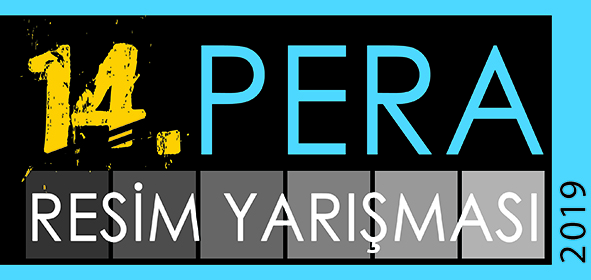 14. PERA RESİM YARIŞMASI - 2019“YAPAY ZEKA”BAŞVURU FORMU14. PERA RESİM YARIŞMASI - 2019“YAPAY ZEKA”BAŞVURU FORMU14. PERA RESİM YARIŞMASI - 2019“YAPAY ZEKA”BAŞVURU FORMU14. PERA RESİM YARIŞMASI - 2019“YAPAY ZEKA”BAŞVURU FORMU14. PERA RESİM YARIŞMASI - 2019“YAPAY ZEKA”BAŞVURU FORMU14. PERA RESİM YARIŞMASI - 2019“YAPAY ZEKA”BAŞVURU FORMU14. PERA RESİM YARIŞMASI - 2019“YAPAY ZEKA”BAŞVURU FORMU14. PERA RESİM YARIŞMASI - 2019“YAPAY ZEKA”BAŞVURU FORMU14. PERA RESİM YARIŞMASI - 2019“YAPAY ZEKA”BAŞVURU FORMU14. PERA RESİM YARIŞMASI - 2019“YAPAY ZEKA”BAŞVURU FORMUBaşvuru Tarihi:  Başvuru Tarihi:  Başvuru Tarihi:  Başvuru Tarihi:  Adı- SoyadıDoğum Yeri ve          Tarihi:                        Doğum Yeri ve          Tarihi:                        Doğum Yeri ve          Tarihi:                        Doğum Yeri ve          Tarihi:                        Okuduğu Okul /Sınıfı Okul Adres  /  Tel. No.      Çalıştığı Öğretmenin Adı Soyadı Çalıştığı Öğretmenin         Telefonu ve e-mail adresiYarışmaya ilk kez katılıyorum Daha Önce Pera Resim Yarışmasına Katılmıştım Daha Önce Pera Resim Yarışmasına Katılmıştım Daha Önce Pera Resim Yarışmasına Katılmıştım Daha Önce Pera Resim Yarışmasına Katılmıştım Daha Önce Pera Resim Yarışmasına Katılmıştım Daha Önce Pera Resim Yarışmasına Katılmıştım Daha Önce Pera Resim Yarışmasına Katılmıştım Daha Önce Pera Resim Yarışmasına Katılmıştım Daha Önce Pera Resim Yarışmasına Katılmıştım Daha Önce Pera Resim Yarışmasına Katılmıştım Ev Adresi      :İl/İlçe ::Telefon No. Ev/Cep:E-Posta::Velisi:Velisi:Velisi:Velisi:Öğrenci:Öğrenci:Öğrenci:Öğrenci:Öğrenci:Öğrenci:Öğrenci:Ad Soyadı:İmzası:Başvuru Koşulları:
1. Yarışmaya son başvuru tarihi 15 Nisan 2019'dur.
2. Konu : YAPAY ZEKA
3. Teknik : Serbest (Karakalem, sulu boya, yağlıboya, akrilik vs.olabilir.)
4. Ebatlar : 35x50 ve 50x70
5. Çalışmalar paspartusuz ve çerçevesiz olarak teslim edilmelidir.
6. Resimlerin arka yüzünde, sağ alt köşeye başvuru formu yapıştırılacaktır.      7. Başvuru formu eksiksiz doldurulmalıdır. 
8. Eserler son başvuru tarihinden önce Özel Pera Güzel Sanatlar Lisesi'ne elden veya posta aracılığı ile ulaştırılabilir. 9. 18 Yaşından küçük katılımcılar için Başvuru Formu'nu katılımcının velisi imzalayacaktır.10. Ödüller Mayıs ayında ilan edilecektir.Başvuru Koşulları:
1. Yarışmaya son başvuru tarihi 15 Nisan 2019'dur.
2. Konu : YAPAY ZEKA
3. Teknik : Serbest (Karakalem, sulu boya, yağlıboya, akrilik vs.olabilir.)
4. Ebatlar : 35x50 ve 50x70
5. Çalışmalar paspartusuz ve çerçevesiz olarak teslim edilmelidir.
6. Resimlerin arka yüzünde, sağ alt köşeye başvuru formu yapıştırılacaktır.      7. Başvuru formu eksiksiz doldurulmalıdır. 
8. Eserler son başvuru tarihinden önce Özel Pera Güzel Sanatlar Lisesi'ne elden veya posta aracılığı ile ulaştırılabilir. 9. 18 Yaşından küçük katılımcılar için Başvuru Formu'nu katılımcının velisi imzalayacaktır.10. Ödüller Mayıs ayında ilan edilecektir.Başvuru Koşulları:
1. Yarışmaya son başvuru tarihi 15 Nisan 2019'dur.
2. Konu : YAPAY ZEKA
3. Teknik : Serbest (Karakalem, sulu boya, yağlıboya, akrilik vs.olabilir.)
4. Ebatlar : 35x50 ve 50x70
5. Çalışmalar paspartusuz ve çerçevesiz olarak teslim edilmelidir.
6. Resimlerin arka yüzünde, sağ alt köşeye başvuru formu yapıştırılacaktır.      7. Başvuru formu eksiksiz doldurulmalıdır. 
8. Eserler son başvuru tarihinden önce Özel Pera Güzel Sanatlar Lisesi'ne elden veya posta aracılığı ile ulaştırılabilir. 9. 18 Yaşından küçük katılımcılar için Başvuru Formu'nu katılımcının velisi imzalayacaktır.10. Ödüller Mayıs ayında ilan edilecektir.Başvuru Koşulları:
1. Yarışmaya son başvuru tarihi 15 Nisan 2019'dur.
2. Konu : YAPAY ZEKA
3. Teknik : Serbest (Karakalem, sulu boya, yağlıboya, akrilik vs.olabilir.)
4. Ebatlar : 35x50 ve 50x70
5. Çalışmalar paspartusuz ve çerçevesiz olarak teslim edilmelidir.
6. Resimlerin arka yüzünde, sağ alt köşeye başvuru formu yapıştırılacaktır.      7. Başvuru formu eksiksiz doldurulmalıdır. 
8. Eserler son başvuru tarihinden önce Özel Pera Güzel Sanatlar Lisesi'ne elden veya posta aracılığı ile ulaştırılabilir. 9. 18 Yaşından küçük katılımcılar için Başvuru Formu'nu katılımcının velisi imzalayacaktır.10. Ödüller Mayıs ayında ilan edilecektir.Başvuru Koşulları:
1. Yarışmaya son başvuru tarihi 15 Nisan 2019'dur.
2. Konu : YAPAY ZEKA
3. Teknik : Serbest (Karakalem, sulu boya, yağlıboya, akrilik vs.olabilir.)
4. Ebatlar : 35x50 ve 50x70
5. Çalışmalar paspartusuz ve çerçevesiz olarak teslim edilmelidir.
6. Resimlerin arka yüzünde, sağ alt köşeye başvuru formu yapıştırılacaktır.      7. Başvuru formu eksiksiz doldurulmalıdır. 
8. Eserler son başvuru tarihinden önce Özel Pera Güzel Sanatlar Lisesi'ne elden veya posta aracılığı ile ulaştırılabilir. 9. 18 Yaşından küçük katılımcılar için Başvuru Formu'nu katılımcının velisi imzalayacaktır.10. Ödüller Mayıs ayında ilan edilecektir.Başvuru Koşulları:
1. Yarışmaya son başvuru tarihi 15 Nisan 2019'dur.
2. Konu : YAPAY ZEKA
3. Teknik : Serbest (Karakalem, sulu boya, yağlıboya, akrilik vs.olabilir.)
4. Ebatlar : 35x50 ve 50x70
5. Çalışmalar paspartusuz ve çerçevesiz olarak teslim edilmelidir.
6. Resimlerin arka yüzünde, sağ alt köşeye başvuru formu yapıştırılacaktır.      7. Başvuru formu eksiksiz doldurulmalıdır. 
8. Eserler son başvuru tarihinden önce Özel Pera Güzel Sanatlar Lisesi'ne elden veya posta aracılığı ile ulaştırılabilir. 9. 18 Yaşından küçük katılımcılar için Başvuru Formu'nu katılımcının velisi imzalayacaktır.10. Ödüller Mayıs ayında ilan edilecektir.Başvuru Koşulları:
1. Yarışmaya son başvuru tarihi 15 Nisan 2019'dur.
2. Konu : YAPAY ZEKA
3. Teknik : Serbest (Karakalem, sulu boya, yağlıboya, akrilik vs.olabilir.)
4. Ebatlar : 35x50 ve 50x70
5. Çalışmalar paspartusuz ve çerçevesiz olarak teslim edilmelidir.
6. Resimlerin arka yüzünde, sağ alt köşeye başvuru formu yapıştırılacaktır.      7. Başvuru formu eksiksiz doldurulmalıdır. 
8. Eserler son başvuru tarihinden önce Özel Pera Güzel Sanatlar Lisesi'ne elden veya posta aracılığı ile ulaştırılabilir. 9. 18 Yaşından küçük katılımcılar için Başvuru Formu'nu katılımcının velisi imzalayacaktır.10. Ödüller Mayıs ayında ilan edilecektir.          14. PERA RESİM YARIŞMASI - 2019                         “YAPAY ZEKA”          14. PERA RESİM YARIŞMASI - 2019                         “YAPAY ZEKA”          14. PERA RESİM YARIŞMASI - 2019                         “YAPAY ZEKA”          14. PERA RESİM YARIŞMASI - 2019                         “YAPAY ZEKA”          14. PERA RESİM YARIŞMASI - 2019                         “YAPAY ZEKA”          14. PERA RESİM YARIŞMASI - 2019                         “YAPAY ZEKA”          14. PERA RESİM YARIŞMASI - 2019                         “YAPAY ZEKA”